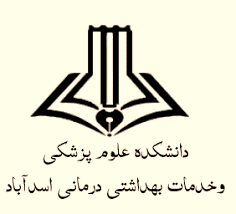                                                        تدوین:سرکار خانم دکترزینب مکوندی )مدیر گروه بهداشت عمومی(سرکار خانم دکتر الهه عزتیسرکارخانم دکترفاطمه دارابیسرکار خانم عاطفه زاهدیخانم مهری نوروزی) کارشناس گروه بهداشت عمومی (دوره کار آموزی در عرصه بهداشت عمومي با هدف ارتقاء سطح علمی –کاربردی دانشجویان در نظر گرفته شده است .این عرصه فرصتی فراهم می آورد که دانشجویان ضمن ارتقاء سطح دانش و عملکرد، با جایگاه و نقش خود در مجموعه شبکه بهداشت و درمان آشنا شده و بتوانند وظایف آینده خود را که در قالب خدمات کار در عرصه بهداشتی ارائه می گردد، به طور عملی تجربه کنند. برگزاري مطلوب دوره هاي كارآموزي علاوه برآشنايي كارآموز با شرايط، مشكلات و نيازهاي محيط كار مي تواند در معرفي قابليت های علمی،علمی درجه اعتبار و توانمنديهاي دانشجويان دانشگاه نقش تعيين كننده اي داشته باشد. اين لاگ بوک به منظور سازماندهي امركارآموزي تدوين گشته است. اميد است مطالب اين لاگ بوک را بدقت مطالعه و نكات آنرا مورد نظر قرار دهيد ضمن آرزوي موفقيت در طي دوره كارآموزي اميد است بتوانيد در جهت حفظ و ارتقاء سلامت جامعه و خانواده و ارتقاء توانمندي علمي- عملي خود كوشا باشيد.دوره کاراموزی درعرصه 3/1 کارشناسی پيوسته بهداشت عمومی به تعداد 2 واحد در ترم چهارم تحصيلی دانشجو و پس از گذرانيدن واحدهای تخصصی ارائه می گردد.عنوان : کارآموزی در عرصه 3/1کد درس : کارآموزی در عرصه 3/1       176549041) دانشجو باید با بیماریهای روانی آشنا شود و راههای پیشگیری، مراقبت و درمان آنها را بداند.2) دانشجو باید با اعتیاد آشنا شود و راههای پیشگیری، مراقبت و درمان آنها را بداند.3) دانشجو باید با نحوه ی مشاوره و آموزش صحیح  به بیماران روانی و معتادان آشنا شود.4) دانشجو باید با سلامت اجتماعی( کودک آزاری، همسر آزاری و..... ) آشنا شود.5) دانشجو باید با اورژانس اجتماعی و وظایف آنها آشنا شود.6) دانشجو باید با چارتها و دستورالعمل های مرتبط و فرم های مورد نظر در ارتباط با بهداشت روان در سامانه سیب آشنا شود.7) دانشجو باید با وظایف یک کارشناس بهداشت عمومی ( مراقب سلامت) در زمینه بهداشت روان در مراکز بهداشت آشنا شود.1) دانشجو باید با سیستم ارائه خدمات بهداشتی درمانی در سطح اول و دوم ارائه خدمات و نظام ارجاع آشنا شود.2) دانشجو باید با نحوه ی پایش و ارزشیابی از مراکز بهداشت، پایگاهها و خانه های بهداشت آشنا شود.3) دانشجو باید با کلیات اخلاق حرفه ای کارشناس بهداشت عمومی و خصوصیات ویژه برای کار در مراکز بهداشتی _ درمانی آشنا شود.4) دانشجو در بازدید از سیستم شبکه بهداشتی باید سطوح مراقبت را از نظر تعداد نیروی انسانی، تخصص پرسنل و نوع لباس فرم در محل کار توضیح دهد.5) دانشجو باید نحوه ی چیدمان و نظم مناسب مراکز بهداشتی _  درمانی را توضیح دهد و نقص آنها را بیان کند.6) دانشجو باید با برنامه و اهداف پزشک خانواده و بیمه های روستایی آشنا شود.7) دانشجو بايد بتواند پرونده هاي سلامت و خانوار را بررسي و در صورت نياز پسخوراند لازم را به سطح پايين تر ارائه دهد. 8) دانشجو بايد بتواند در تهيه نمونه پسخوراند براي مسئولين شركت نمايد.9) دانشجو باید با نحوه ی روند کار در آموزشگاه بهورزی آشنا شود.-1 عنوان: مبارزه با بيماري سل دانشجو باید تعريف ايپدميولوژيك (مورد مظنون، محتمل، قطعي) بيماري مورد نظر را بيان نمايد.دانشجو باید با نحوه شناسايي افراد مشكوك به بيماري سل و بيمار يابي موارد مشكوك آشنا شده و در انجام اين فعاليتها مشاركت نمايد.دانشجو باید با نحوه صحيح تهيه، ارسال و پيگيري نمونه هاي خلط افراد مشكوك به سل جهت آزمايش و شروع درمان، آشنا شده و در انجام اين فعاليتها مشاركت نمايد.دانشجو باید با نحوه تجويز دارو هاي ضد سل (ريفامپين-ايزونيازيد-اتامبوتول-پيرازيناميد-استرپتومايسين) آشنا شده و در درمان بيماري سل مشاركت نمايد.دانشجو باید با نحوه صحيح اجراي استراتژي  DOTS آشنا شده و مراحل كلي اين برنامه را بيان نمايد.دانشجو باید يك برنامه اموزشي براي بيمار سلي و خانواده وي طراحي و اجرا نمايد.دانشجو باید با نحوه پيگيري موارد تماس با بيمار سلي آشنا شده و نحوه اجراي آن را بيان نمايد.دانشجو باید بانحوه تشكيل پرونده، ثبت و تكميل كارت درمان براي بيماران سلي آشنا شود.دانشجو باید با نحوه پيگيري موارد غيبت از درمان آشنا شود.دانشجو باید يك برنامه آموزشي در خصوص بيماري سل براي كاركنان مركز بهداشتي درماني و خانه هاي بهداشت تابعه طراحي نمايد.(بر اساس كتاب راهنماي كشوري مبارزه با سل)دانشجو باید يك برنامه آموزشي در خصوص بيماري سل براي جمعيت تحت پوشش طراحي نمايد.(بر اساس كتاب راهنماي كشوري مبارزه با سل ) دانشجو باید با نحوه ارسال گزارشات آماري براي سطوح بالاتر آشنا شده و در انجام اين فعاليت ها مشاركت نمايد. دانشجو باید با نحوه صحيح انجام واكسيناسيون B.C.G و تست توبركولين آشنا شده و در انجام اين فعاليتها مشاركت نمايد.-2  عنوان: مبارزه با بيماري هاريدانشجو باید تعريف اپيدميولوژيك(مورد مظنون، محتمل، قطعي )بيماري مورد نظر را بيان نمايد.دانشجو باید منطقه محل كار آموزي خود را با كمك پرسپتور از لحاظ اپيدميولوژيكي مورد تجزيه و تحليل قرار داده، سيماي اپيدميولوژيكي منطقه را طراحي نمايد (توزيع سني، جنسي، شغلي، راه انتقال و......)دانشجو باید در ترسيم و تكميل نقشه اپيدميولوژيكي منطقه با كمك پرسپتور مربوطه مشاركت نمايد.دانشجو باید با توجه به نتايج به دست آمده از اهداف قبلي يك برنامه مداخله اي آموزشي براي مردم و گروههاي در معرض خطر بخصوص دانش آموزان و دامداران و افراديكه در معرض گزش بيشتر حيوانات هستند در زمينه اهميت بيماري ، راههاي سرايت و جلوگيري از ابتلا به بيماري هاري راههاي حفاظتي و تدافعي جهت جلوگيري از حيوان گزيدگي و اهميت درمان پيشگيري به موقع مجروحين عليه هاري طراحي نمايد.دانشجو باید با نحوه شتشوي محل جراحت مجروحين حيوان گزيده با آب و صابون به مدت 10-5 دقيقه و ساير اقدامات درماني آشنا شده و آن را انجام دهد.دانشجو باید با نحوه انجام واكسيناسيون براي مجروحين حيوان گزيده آشنا شده و آن را انجام دهد.دانشجو باید موارد و نحوه استفاده از سرم ضد هاري را بيان نمايد.دانشجو باید در روند ارجاع فوري مجروح به مركز درمان پيشگيري هاري شهرستان جهت شروع واكسيناسيون هاري به صورت كتبي و تلفني مشاركت نمايد.دانشجو باید در پيگيري ادامه واكسيناسيون فرد و كنترل كارت واكسيناسيون هاري با توجيه و آموزش و راهنمايي فرد مجروح جهت ادامه واكسيناسيون در مركز بهداشت شهرستان مشاركت نمايد.دانشجو باید در جهت جلب همكاري و مشاركت مردم در بهسازي محيط و جمع آوري و دفع بهداشتي زباله يك برنامه آموزشي طراحي و اجرا نمايد. دانشجو باید با روند ايجاد هماهنگي بين واحدهاي مختلف مستقر در منطقه از قبيل شهرداري، دامپزشكي ،محيط زيست، بخشداري و.... جهت انجام اقدامات مربوط به بهسازي محيط و جمع آوري و دفن صحيح زباله، نابودي سگهاي ولگرد و.... آشنا شده و مشكلات موجود بر سر راه اين هماهنگي ها را ليست نمايد.دانشجو باید با توجه به نتايج هدف قبلي پيشنهادات خودرا در جهت رفع مشكلات مشاهده شده بيان نمايد.دانشجو باید با نحوه ( گزارشات آماری، فرم بررسي و....) براي سطوح بالاتر آشنا شده و در انجام اين فعاليتها مشاركت نمايد. در نهايت دانشجو باید با توجه به نقاط ضعف و قوت اين بيماري، پيشنهادات خود را در جهت مبارزه با اين بيماري بيان نمايد.-3 عنوان: مبارزه با بيماري تب مالتدانشجو باید تعريف اپيدميولوژيك (مورد مظنون، محتمل، قطعي ) بيماري مورد نظر را بيان نمايد.دانشجو باید منطقه محل كار آموزي خود را با كمك مربي از لحاظ اپيدميولوژيكي مورد تجزيه و تحليل قرار داده، سيماي اپيدميولوژيكي منطقه را طراحي نمايد. (توزيع سني، جنسي، شغلي، راه انتقال و......)دانشجو باید در ترسيم و تكميل نقشه اپيدميولوژيكي منطقه با كمك پرسپتور مربوطه مشاركت نمايد.دانشجو باید با توجه به نتايج به دست آمده از اهداف قبلي يك برنامه مداخله اي آموزشي براي مردم و گروههاي در معرض خطربخصوص زنان خانه دار و دامداران و افرادي كه در تماس بيشتر باحيوانات هستند در زمينه اهميت بيماري ، راههاي سرايت ، راههاي پيشگيري از ابتلا به بيماري تب مالت و اهميت درمان به موقع مبتلايان به اين بيماري طراحي نمايد.دانشجو باید با نحوه بيمار يابي و ارجاع موارد مشكوك به تب مالت آشنا شده و در انجام اين برنامه مشاركت نمايد.دانشجو باید با روند و مدت زمان پيگيري بيماراني كه از نظر تب مالت مثبت تشخيص داده شده اند و نظارت بر مصرف دارويي آنها، آشنا شده و در اجراي اين برنامه مشاركت نمايد.دانشجو باید يك برنامه آموزشي براي خانواده هايي كه موارد مثبت بيماري در آنها ظاهر شده از نظر اهميت درمان به موقع و مصرف دارو ها، چگونگي مراقبت، راههاي انتقال و پيشگيري از تب مالت طراحي و اجرا نمايد.دانشجو باید باروند ايجاد هماهنگي بين واحدهاي مختلف مستقر در منطقه از قبيل دامپزشكي، بخشداري و... جهت انجام اقدامات مربوط به واكسيناسيون دام ها و ذبح دام هاي آلوده، آشنا شده و مشكلات موجود بر سر راه اين هماهنگي ها را ليست نمايد.دانشجو باید پيشنهادات خودرا در جهت رفع مشكلات مشاهده شده بيان نمايد. دانشجو باید با نحوه گزارشات آماري (فرم بررسي و... ) براي سطوح بالاتر آشنا شده و در انجام اين فعاليتها مشاركت نمايد. در نهايت دانشجو باید با توجه به نقاط ضعف و قوت اين بيماريی ، پيشنهادات خود را در جهت مبارزه با اين بيماري بيان نمايد.-4 عنوان: مبارزه با بيماري وبادانشجو باید تعريف اپيدميولوژيك (مورد مظنون، محتمل، قطعي ) بيماري مورد نظر را بيان نمايد.دانشجو باید منطقه محل كار آموزي خود را با كمك پرسپتوراز لحاظ اپيدميولوژيكي مورد تجزيه و تحليل قرار داده، سيماي اپيدميولوژيكي منطقه را طراحي نمايد (توزيع سني، جنسي، شغلي، راه انتقال و......)دانشجو باید در ترسيم و تكميل نقشه اپيدميولوژيكي منطقه با كمك پرسپتور مربوطه مشاركت نمايد.دانشجو باید با توجه به نتايج به دست آمده از اهداف قبلي يك برنامه مداخله اي آموزشي براي مردم و گروههاي در معرض خطر در زمينه اهميت بيماري ، راههاي سرايت ، راههاي پيشگيري از ابتلا به بيماري وبا و اهميت درمان به موقع مبتلايان به اين بيماري طراحي نمايد. دانشجو باید با نحوه انجام اقدامات كنترلي، بيمار يابي و ارجاع موارد مشكوك به التور آشنا شده و در انجام اين برنامه مشاركت نمايد.دانشجو باید با نحوه گزارش دهي و تكميل فرمهاي بررسي انفرادي بيماري آشنا شده و در انجام اين برنامه مشاركت نمايد.دانشجو باید ارتباطات درون بخشي و برون بخشي در مبارزه با اين بيماري را بيان نمايد.دانشجو باید با نحوه تهيه و تجويز محلول ORS آشنا شده، چگونگي مصرف را به اختصار بيان نمايد.دانشجو باید يك وسيله كمك آموزشي (پمفلت، پوستر، ليفلت و...) با چند پيام ساده آموزش بهداشت براي جمعيت هدف طراحي نمايد. دانشجو باید اقدامات كنترلي بهداشت محيطي را در مواقع بروز اپيدمي به اختصار بيان نمايد. دانشجو باید مراحل سالم سازي سبزيجات را به ترتيب بيان نمايد، ويك برنامه آموزشي در اين خصوص براي مراجعه كنندگان طراحي و اجرا نمايد.دانشجو باید با نحوه گزارشات آماري (فرم بررسي و .... ) براي سطوح بالاتر آشنا شده و در انجام اين فعاليتها مشاركت نمايد. در نهايت دانشجو باید با توجه به نقاط ضعف و قوت اين بيماري، پيشنهادات خود را در جهت مبارزه با اين بيماري بيان نمايد.-5 عنوان: مبارزه با بيماري تب خونريزي دهنده كريمه-كنگو(CCHF)دانشجو باید تعريف اپيدميولوژيك (مورد مظنون، محتمل، قطعي) بيماري مورد نظر رابيان نمايد.دانشجو باید منطقه محل كارآموزي خود را با كمك پرسپتور از لحاظ اپيدميولوژيكي مورد تجزيه و تحليل قرار داده، سيماي اپيدميولوژيكي منطقه را طراحي نمايد (توزيع سني، جنسي، شغلي، راه انتقال و......)دانشجو باید در ترسيم وتكميل نقشه اپيدميولوژيكي منطقه با كمك پرسپتور مربوطه مشاركت نمايد.دانشجو باید با توجه به نتايج به دست آمده از اهداف قبلي يك برنامه مداخله اي آموزشي براي مردم و گروههاي در معرض خطر بخصوص دامدارن و افراديكه در معرض تماس بيشتر با حيوانات و گزش حشراتي مانند كنه هستند در زمينه اهميت بيماري، راههاي انتقال، راههاي پيشگيري از ابتلا به بيماري CCHF و اهميت درمان به موقع مبتلايان به اين بيماري طراحي نمايد.دانشجو باید با نحوه بيماريابي و ارجاع موارد مشكوك به  CCHF آشنا شده و در انجام اين برنامه مشاركت نمايد.دانشجو باید با نحوه گزارش دهي و تكميل فرمهاي بررسي انفرادي بيماري آشنا شده و در انجام اين برنامه مشاركت نمايد.دانشجو باید نحوه صحيح نمونه برداري از موارد مشكوك و محتمل به بيماري را بيان نمايد.دانشجو باید يك برنامه آموزشي براي گروههاي در معرض خطر بيماري طراحي و اجرا نمايد.دانشجو باید با روند ايجاد هماهنگي بين واحدهاي مختلف مستقر در منطقه از قبيل دامپزشكي، شهرداري، بخشداري و.. جهت انجام اقدامات مربوط به استفاده از وسايل حفاظت فردي در كشتارگاهها در حين ذبح دامها در زمان شيوع بيماري، مبارزه با حشرات و... آشنا شده و مشكلات موجود بر سر راه اين همانگي ها را ليست نمايد. دانشجو باید با نحوه ارسال گزارشات آماري (فرم بررسي و...) براي سطوح بالاتر آشنا شده و در انجام اين فعاليتها مشاركت نمايد. در نهايت دانشجو باید با توجه به نقطه ضعف و قوت اين بيماري، پيشنهادات خود را در جهت مبارزه با اين بيماري بيان نمايد.-6 عنوان: مبارزه با بيماري ايدزدانشجو باید تعريف اپيدميولوژيك (مورد مظنون، محتمل، قطعي) بيماري مورد نظر رابيان نمايد.دانشجو باید منطقه محل كارآموزي خود را با كمك پرسپتور از لحاظ اپيدميولوژيكي مورد تجزيه و تحليل قرار داده، سيماي اپيدميولوژيكي منطقه را طراحي نمايد (توزيع سني، جنسي، شغلي، راه انتقال و......)دانشجو باید در ترسيم وتكميل نقشه اپيدميولوژيكي منطقه با كمك پرسپتور مربوطه مشاركت نمايد.دانشجو باید با توجه به نتايج به دست آمده از اهداف قبلي يك برنامه مداخله اي آموزشي براي مردم و گروههاي در معرض خطر بخصوص خانواده افراد آلوده، معتادان،كاركنان مشاغل سخت )آرايشگران و ( ...و افراديكه در معرض تماس بيشتر با ويروس ايدز هستند در زمينه اهميت بيماري، راههاي انتقال، راههاي پيشگيري از ابتلا به بيماري ايدز و ... طراحي نمايد.دانشجو باید با نحوه واكسيناسيون(  PPD (مانتو یا تولرکولین)و....) افراد HIV+ و خانوداه آنها و ارجاع به منظور واكسيناسيون هاي تخصصي در مركز مشاوره بيماري ها آشنا شده و در اين امر مشاركت نمايد.دانشجو باید با نحوه انجام اسمير خلط در افراد HIV+ و ارجاع به منظور راديو گرافي سينه آشنا شده و در اين امر مشاركت نمايد.دانشجو باید نحوه ارائه پروفيلاكسي TB  و PCP جهت افراد HIV+ را بيان نمايد.دانشجو باید در انجام پيگيري به منظور ارجاع افراد HIV+ شناسايي شده به مركز بهداشتی مرجع، مشاركت نمايد.دانشجو باید در روند برنامه ريزي و نظارت در برنامه هاي آموزشي و خدماتي((needl‐syring, peer education out reach به همراه كارشناس مركز مشاركت نمايد.دانشجو باید يك برنامه آموزشي براي مسئولين و كاركنان بخشداري و دهداري هاي مربوطه و شوراي اسلامي روستا در خصوص اهميت بيماري ايدز و راههاي مقابله با آن طراحي و اجرا نمايد.دانشجو باید يك برنامه آموزشي براي بهورزان در خصوص موضوعات مرتبط با حيطه فعاليت خانه هاي بهداشت در برنامه  HIV  و ايدز با كمك پرسپتور مربوطه طراحي و اجرا نمايد.دانشجو باید يك وسيله كمك آموزشي (پمفلت، پوستر، ليفلت و...) با چند پيام ساده آموزش بهداشت براي جمعيت هدف طراحي نمايددانشجو باید در كلاسهاي مشاوره با افراد پرخطر ارجاع شده از طرف خانه هاي بهداشت به مركز روستايي به همراه كارشناس مركز مشاركت نمايد.دانشجو باید نحوه ارجاع افراد مشاوره شده كه نيازمند انجام اقدامات تشخيصي هستند را بيان نمايد.دانشجو باید در كلاسهاي مشاوره افراد HIV + شناسايي شده به همراه كارشناس مركز مشاركت نمايد.دانشجو باید نحوه ارجاع افراد  HIV+ به منظور انجام مشاوره تخصصي در مركز مشاوره بيماريها را بيان نمايد.دانشجو باید با نحوه اجراي برنامه مراقبت خانگي آشنا شده و در انجام آن مشاركت نمايد.دانشجو باید با نحوه انجام خدمات پشتيباني به منظور تامين و توزيع سرنگ، كاندوم، شير مصنوعي، دارو و واكسن براي خانه هاي بهداشت محل كار آموزي در راستاي برنامه HIV و ايدز توسط مركز روستايي آشنا شده و در انجام آن زير نظر پرسپتور مربوطه مشاركت نمايد.دانشجو باید با روند جمع آوري اطلاعات و گزارش فعاليتهاي آموزشي مربوط به مركز هاي بهداشتي درماني روستايي و خانه هاي بهداشت آشنا شده و مشاركت نمايد.در نهايت دانشجو باید با توجه به نقطه ضعف و قوت اين بيماري، پيشنهادات خود را در جهت مبارزه با اين بيماري بيان نمايد.-7عنوان: مبارزه با بيماري هپاتيتدانشجو باید تعريف اپيدميولوژيك (مورد مظنون، محتمل، قطعي) بيماري مورد نظر رابيان نمايد.دانشجو باید منطقه محل كارآموزي خود را با كمك مربي از لحاظ اپيدميولوژيكي مورد تجزيه و تحليل قرار داده، سيماي اپيدميولوژيكي منطقه را طراحي نمايد (توزيع سني، جنسي، شغلي، راه انتقال و......)دانشجو باید در ترسيم و تكميل نقشه اپيدميولوژيكي منطقه با كمك پرسپتور مربوطه مشاركت نمايد.دانشجو باید با توجه به نتايج به دست آمده از اهداف قبلي يك برنامه مداخله اي آموزشي براي مردم و گروههاي در معرض خطر بخصوص خانواده افراد آلوده، معتادان،كاركنان مشاغل سخت )آرايشگران و ( ...و افراديكه در معرض تماس بيشتر با ويروس هپاتیت هستند در زمينه اهميت بيماري، راههاي انتقال، راههاي پيشگيري از ابتلا به بيماري ايدز و ... طراحي نمايد.دانشجو باید نحوه بيمار يابي و بررسي افراد مظنون به بيماري را بيان نمايد.دانشجو باید با نحوه درخواست آزمايشات، پيگيري، مشاوره و آموزش بيمار و اطرافيان وي آشنا و در انجام فرآيند مشاركت نمايد.دانشجو باید با نحوه ارجاع افراد خانواده فرد آلوده جهت واكسيناسيون آشنا و در انجام فرآيند مشاركت نمايد.دانشجو باید يك وسيله كمك آموزشي (پمفلت، پوستر، ليفلت و...) با چند پيام ساده آموزش بهداشت براي جمعيت هدف طراحي نمايد.دانشجو باید با نحوه ارسال گزارشات آماري (فرم بررسي و...) براي سطوح بالاتر آشنا شده و در انجام اين فعاليتها مشاركت نمايد. در نهايت دانشجو باید با توجه به نقطه ضعف و قوت اين بيماري، پيشنهادات خود را در جهت مبارزه با اين بيماري بيان نمايد.8 عنوان: مبارزه با بيماري فلج اطفالدانشجو باید در روند انجام واكسيناسيون كودكان در بدو تولد،2 ماهگي، 6ماهگی، 18 ماهگی  وبین 4تا 6 سالگی زیر نظر پرسپتور مربوطه مشارکت نماید. دانشجو باید با نحوه بيمار يابي غير فعال در ميان افراد روستاي محل كار آموزي بر اساس تعريف استاندارد آشنا شده و در انجام آن مشاركت نمايد.دانشجو باید نحوه گزارش هر مورد فلج شل حاد با سريعترين وسيله ممكن به مركز بهداشتي درماني متبوع را بيان نمايد.دانشجو باید چگونگي بررسي اطرافيان و موارد تماس جهت كشف ساير موارد فلج شل حاد احتمالي را بيان نمايد.دانشجو باید با نحوه تهيه و ارسال 2 نمونه مدفوع مناسب از بيمار مبتلا به فلج شل حاد در زمان پيشنهاد شده، آشنا شده و مشاركت نمايد.دانشجو باید با روند ارسال گزارشات صفر ماهيانه از خانه بهداشت به مركز بهداشتي درماني، آشنا و مشاركت نمايد.دانشجو باید نحوه تهيه نمونه مدفوع از كليه موارد تماس زير 5 سال بيماران پر خطر (HOT Case) را بيان نمايد.دانشجو باید يك برنامه آموزشي براي جمعيت تحت پوشش در خصوص بيماري فلج اطفال طراحي و اجرا نمايد.-9 عنوان: مبارزه با بيماري مالاريادانشجو باید تعريف اپيدميولوژيك (مورد مظنون، محتمل، قطعي) بيماري مورد نظر رابيان نمايد.دانشجو باید منطقه محل كارآموزي خود را با كمك مربي از لحاظ اپيدميولوژيكي مورد تجزيه و تحليل قرار داده، سيماي اپيدميولوژيكي منطقه را طراحي نمايد (توزيع سني، جنسي، شغلي، راه انتقال و......)دانشجو باید در ترسيم و تكميل نقشه اپيدميولوژيكي منطقه با كمك پرسپتورمربوطه مشاركت نمايددانشجو باید با نحوه تهيه لام خون محيطي از كليه موارد تبدار مشكوك به بيماري مالاريا آشنا و در انجام آن مشاركت نمايد.دانشجو باید نحوه پيگيري بيماران مبتلا به فالسيپارم و ميكس در روزهاي 3-7-14-21-28 پس از شروع درمان در رابطه با احتمال شكست درمان و يا بروز علايم مالاريايي شديد را بيان نمايد.دانشجو باید نحوه همكاري کارشناس با پزشك مركز در روند ارائه خدمات درماني اورژانس و تجويز دارويي مورد نياز بيماران مبتلا به مالارياي شديد قبل از ارجاع بر اساس دستورالعمل كشوري درمان مالاريا را بيان نمايد.دانشجو باید موارد نيازمند ارجاع فوري در بيماران مبتلا به مالارياي شديد به سطوح بالاتر را بيان نمايد.دانشجو باید با نحوه ارسال گزارشات آماريفرم بررسي و...) براي سطوح بالاتر آشنا شده و در انجام اين فعاليتها مشاركت نمايد.-10 عنوان: مبارزه با بيماري سرخكدانشجو باید تعريف اپيدميولوژيك (مورد مظنون، محتمل، قطعي) بيماري مورد نظر رابيان نمايد.دانشجو باید منطقه محل كارآموزي خود را با كمك پرسپتور از لحاظ اپيدميولوژيكي مورد تجزيه و تحليل قرار داده، سيماي اپيدميولوژيكي منطقه را طراحي نمايد (توزيع سني، جنسي، شغلي، راه انتقال و......)دانشجو باید در ترسيم و تكميل نقشه اپيدميولوژيكي منطقه با كمك پرسپتور مربوطه مشاركت نمايد.دانشجو باید نحوه بيماريابي غير فعال افراد مشكوك به سرخك در بين مراجعه كنندگان به واحد بهداشتي بر اساس تعريف بيماري را بيان نمايددانشجو باید نحوه بيمار يابي فعال در موارد تماس با مورد مشكوك يا تاييد شده سرخك را بيان نمايد.دانشجو باید با نحوه ارسال اطلاعات لازم از موارد مشكوك به سرخك بر اساس فرمهاي گزارش دهي به سطح بالاتر آشنا شده در انجام فرايند مشاركت نمايد.دانشجو باید نحوه تهيه و ارسال نمونه خون، گلو و ادرار از مورد مشكوك به سرخك را بيان نمايد.دانشجو باید اقدامات لازم براي موارد تماس با بيمار مشكوك يا تاييد شده سرخك را بيان نمايد.دانشجو باید يك برنامه آموزشي براي كاركنان بهداشتي طراحي و اجرا نمايد.دانشجو باید در ارسال گزارشات صفر ماهيانه به سطوح بالاتر مشاركت نمايد.دانشجو باید با نحوه محاسبه پوشش واكسن MMR در منطقه تحت پوشش آشنا و در استخراج اين شاخص مشاركت نمايد.دانشجو باید در فعاليتهاي آموزشي خانه بهداشت در خصوص بيماري هاي بثوري تب دار و اهميت گزارش موارد به خانه بهداشت، مشاركت نمايد.-11 عنوان: مبارزه با بيماري سرخجه و سندروم سرخجه مادر زاديدانشجو باید تعريف اپيدميولوژيك (مورد مظنون، محتمل، قطعي) بيماري مورد نظر رابيان نمايد.دانشجو باید منطقه محل كارآموزي خود را با كمك پرسپتوراز لحاظ اپيدميولوژيكي مورد تجزيه و تحليل قرار داده، سيماي اپيدميولوژيكي منطقه را طراحي نمايد (توزيع سني، جنسي، شغلي، راه انتقال و......)دانشجو باید در ترسيم و تكميل نقشه اپيدميولوژيكي منطقه با كمك پرسپتور مربوطه مشاركت نمايد.دانشجو باید نحوه بيماريابي غير فعال افراد مشكوك به سرخجه در بين مراجعه كنندگان به واحد بهداشتي بر اساس تعريف بيماري را بيان نمايددانشجو باید نحوه بيمار يابي فعال در موارد تماس با مورد مشكوك يا تاييد شده سرخجه را بيان نمايد.دانشجو باید با نحوه ارسال اطلاعات لازم از موارد مشكوك به سرخجه و سندروم سرخجه مادر زادي بر اساس فرمهاي گزارش دهي به سطح بالاتر آشنا شده در انجام فرايند مشاركت نمايد.دانشجو باید نحوه تهيه و ارسال نمونه خون از مورد مشكوك به سرخجه و سندروم سرخجه مادر زادي را بيان نمايد.دانشجو باید اقدامات لازم براي موارد تماس با بيمار مشكوك يا تاييد شده سرخجه و سندروم سرخجه مادر زادي را بيان نمايد.1)  دانشجو باید با نحوه کنترل موازین بهداشت حرفه ای در سطوح اولیه ارائه خدمات بهداشتی آشنا شود.2) دانشجو باید قادر باشد در برنامه شناسایی کارگاههای فعال موجود در روستا به همراه پرسپتور مشارکت نماید.3) دانشجو باید قادر باشد زیر نظر پرسپتور از کارگاههای شناسایی شده بازدید به عمل آورد و فرم بازدید از کارگاهها را با رعایت استانداردهای موجود تکمیل کند.4) دانشجو باید با طرح تخصصی بهداشت حرفه ای( حذف آزبست ، کنترل صدا و ...) آشنا شود.5) دانشجو باید قادر به ارائه آموزش معاینات شغلی باشد.6) دانشجو باید با وسایل و تجهیزات ارزیابی بهداشت حرفه ای آشنا شود.7) دانشجو باید با قوانین، آیین نامه ها و دستورالعمل های اجرایی مرتبط با برنامه بهداشت حرفه ای آشنا شود.فرم ارزشیابی دانشجویان:معیار ارزشیابی:عالی                                                 خوب                                                     متوسط                                                   ضعیفارزشیابی علمی و عملی دانشجویان3- بیماریهای واگیرگروه یک : محمد همتی ، کوثر شجایی ، زهرا مالمیر و شیما رجبی : مرکز جامع سلامت شهید بهشتی(شماره 1)گروه دو: محسن احمدی ، سعید فرجی ، فاطمه حیدری و لیلا کیانی): مرکز جامع سلامت امام خمینی (شماره 2)گروه سه: سارا نادری ، فاطمه شمسی ، سپیده رضایی ، زینب رحیمی و صباح سجادی ): مرکز جامع سلامت ملت (شماره 3)گروه چهار : آرام بیگمیری ، سروه حبیبی ، لیلا پرویز و مریم نقیلو) : مرکز جامع سلامت شهید چمران(شماره4)گزارش بيماری - های واگير موجود درمنطقه تحت پوشش مركز بهداشتي درماني محل كارآموزی بیماریهای مورد انتظار برا ی گزارش دهی سل، پدیکلوزیس، هاری، تب مالت، وبا، هپاتیت B، آنفولانزای پرندگان و.....                                                                                                                                           گزارش کارآموزینام و نام خانوادگی پرسپتور:                              نام و نام خانوادگی دانشجو:                                                        نام مرکز:موضوع: بهداشت روان:گزارش کارآموزینام و نام خانوادگی پرسپتور:                              نام و نام خانوادگی دانشجو:                                                        نام مرکز:موضوع: بهداشت حرفه ای:        نام درستعداد واحدتعداد روزساعت کارآموزی در هر روزتوضیحاتکارآموزی در عرصه2/1218   6 ساعتهرواحد معادل 9روز و  51 ساعت استنام و نام خانوادگی دانشجو24/2/140125/2/140126/2/140127/2/140128/2/140129/2/140131/2/14011/3/14012/3/14013/3/14014/3/1401تعطیل7/3/14018/3/14019/3/140110/3/140111/3/140112/3/1401محمد همتیکوثر شجاعیزهرا مالمیرشیما رجبیمحسن احمدیسعید فرجیفاطمه حیدریلیلا کیانیصباح سجادیسارا نادریسپیده رضاییزینب رحیمیفاطمه شمسیارام بیگمیریسروه حبیبیلیلا پرویزمریم نقیلولیست حضور و غیاب دانشجوهااعضای گروه (1): 1- محمد همتی  2- کوثر شجاعی  3- زهرا مالمیر 4- شیما رجبی اعضای گروه (2): 1- محسن احمدی 2- سعید فرجی 3- فاطمه حیدری 4- لیلا کیانی اعضای گروه(3): 1- صباح سجادی 2-سارا نادری 3-فاطمه شمسی 4-سپیده رضایی 5- زینب رحیمی  اعضای گروه(4):1-آرام بیگمیری 2-سروه حبیبی 3- لیلا پرویز 4- مریم نقیلوگروهنام و نام خانوادگی دانشجویانارزشیابی دانشجو در هرحیطهارزشیابی دانشجو در هرحیطهارزشیابی دانشجو در هرحیطهارزشیابی دانشجو در هرحیطهارزشیابی دانشجو در هرحیطهارزشیابی دانشجو در هرحیطهارزشیابی دانشجو در هرحیطهارزشیابی دانشجو در هرحیطهارزشیابی دانشجو در هرحیطهارزشیابی دانشجو در هرحیطهارزشیابی دانشجو در هرحیطهنمره نهاییگروهنام و نام خانوادگی دانشجویانرعایت نظم و ساعت ورود وخروجحسن برخورد با کارکنانرعایت ضوابط محیط کاردقت در یادگیری مطالبمسئولیت پذیریمیزان علاقه مندی و مشارکت درفعالیتهای واحدمراقبت از دفاتر وکتبانتقاد پذیریچگونکی تکمیل گزارشات و فرم هارعایت شئونات اسلامیارائه کنفرانس روزانهگروه1گروه1گروه1گروه1گروه2گروه2گروه2گروه2گروه3گروه3گروه3گروه3گروه3گروه4گروه4گروه4گروه4بهداشت روان ( بهداشت روانی واعتیاد)عالیخوبمتوسطضعیف1)آیا دانشجو قادر است  راههای پیشگیری، مراقبت و درمان بیماریهای روانی را بیان کند؟2)  آیا دانشجو قادر است  راههای پیشگیری، مراقبت و درمان اعتیاد را بیان کند؟3)  آیا دانشجو قادر است  نحوه ی مشاوره و آموزش صحیح  به بیماران روانی و معتادان را بیان کند؟4)  آیا دانشجو  با سلامت اجتماعی( کودک آزاری، همسر آزاری و..... ) آشنا ست؟5) آیا دانشجو قادر است  وظایف  اورژانس اجتماعی را بیان کند؟6) آیادانشجو با چارتها و دستورالعمل های مرتبط و فرم های مورد نظر در ارتباط با بهداشت روان در سامانه سیب آشنا ست؟7) آیا دانشجو قادر است وظایف یک کارشناس بهداشت عمومی ( مراقب سلامت) را در زمینه بهداشت روان، در مراکز بهداشت بیان کند؟	1-	عالیخوبمتوسطضعیف1)آیا دانشجو قادر است  راههای پیشگیری، مراقبت و درمان بیماریهای روانی را بیان کند؟2)  آیا دانشجو قادر است  راههای پیشگیری، مراقبت و درمان اعتیاد را بیان کند؟3)  آیا دانشجو قادر است  نحوه ی مشاوره و آموزش صحیح  به بیماران روانی و معتادان را بیان کند؟4)  آیا دانشجو  با سلامت اجتماعی( کودک آزاری، همسر آزاری و..... ) آشنا ست؟5) آیا دانشجو قادر است  وظایف  اورژانس اجتماعی را بیان کند؟6) آیادانشجو با چارتها و دستورالعمل های مرتبط و فرم های مورد نظر در ارتباط با بهداشت روان7) آیا دانشجو قادر است وظایف یک کارشناس بهداشت عمومی ( مراقب سلامت) را در زمینه بهداشت روان، در مراکز بهداشت بیان کند؟2- مدیریت و نظارت در مراکز بهداشتی درمانیعالیخوبمتوسطضعیف1) آیا دانشجو قادر به بیان نحوة سیستم ارائه خدمات بهداشتی درمانی در سطح اول و دوم ارائه خدمات و روند نظام ارجاع می باشد؟2)  آیا دانشجو  قادر به بیان نحوة پایش و ارزشیابی از مراکز بهداشت، پایگاهها و خانه های بهداشت می باشد؟3) آیا دانشجو کلیات اخلاق حرفه ای کارشناس بهداشت عمومی و خصوصیات ویژه برای کار در مراکز بهداشتی _ درمانی را می داند؟4) آیا دانشجوقادر است در بازدید از سیستم شبکه بهداشتی  سطوح مراقبت را از نظر تعداد نیروی انسانی، تخصص پرسنل و نوع لباس فرم در محل کار توضیح دهد؟5) آیادانشجو قادر به بیان نحوة  چیدمان و نظم مناسب مراکز بهداشتی _  درمانی و همچنین قادر به بیان نقص آنها می باشد؟6)  آیا دانشجو قادر به بیان برنامه و اهداف پزشک خانواده و بیمه های روستایی می باشد؟7)  آیا دانشجو قادر است پرونده هاي سلامت و خانوار را بررسي و در صورت نياز پسخوراند لازم را به سطح پايين تر ارائه دهد؟8)  آیا دانشجو قادراست نمونه پسخوراند براي مسئولين تهیه کند؟9) آیادانشجو  قادر است  نحوة روند کار در آموزشگاه بهورزی را بیان کند؟1) مبارزه با بیماری سلعالیخوبمتوسطضعیفآیا دانشجو قادر است تعريف ايپدميولوژيك (مورد مظنون، محتمل، قطعي) بيماري مورد نظر را بيان نمايد2.   آیا دانشجو قادر است نحوه شناسايي افراد مشكوك به بيماري سل و بيمار يابي موارد مشكوك را بیان کند و در انجام اين فعاليتها مشاركت نمايد؟3.   آیا دانشجو قادر است نحوه صحيح تهيه، ارسال و پيگيري نمونه هاي خلط افراد مشكوك به سل جهت آزمايش و شروع درمان،  را بیان کند و در انجام اين فعاليتها مشاركت نمايد؟4.  آیا دانشجو قادر است  نحوه تجويز دارو هاي ضد سل (ريفامپين-ايزونيازيد-اتامبوتول-پيرازيناميد-استرپتومايسين) را بیان کند و در درمان بيماري سل مشاركت نماید؟5.  آیا دانشجو قادر است  نحوه صحيح اجراي استراتژي  DOTS و مراحل كلي اين برنامه را بيان نمايد؟6.   آیا دانشجو قادر است  يك برنامه اموزشي براي بيمار سلي و خانواده وي طراحي و اجرا نمايد؟7. آیا دانشجو قادر است  نحوه پيگيري موارد تماس با بيمار سلي و نحوه اجراي آن را بيان نمايد؟8.   آیا دانشجو قادر است  نحوه تشكيل پرونده، ثبت و تكميل كارت درمان براي بيماران سلی را بیان کند؟9.  آیا دانشجو قادر است  نحوه پيگيري موارد غيبت از درمان را بیان کند؟ 10.   آیا دانشجو قادر است يك برنامه آموزشي در خصوص بيماري سل براي كاركنان مركز بهداشتي درماني و خانه هاي بهداشت تابعه طراحي نمايد؟(بر اساس كتاب راهنماي كشوري مبارزه با سل)11.  آیا دانشجو قادر است يك برنامه آموزشي در خصوص بيماري سل براي جمعيت تحت پوشش طراحي نمايد (بر اساس كتاب راهنماي كشوري مبارزه با سل )12.  آیا دانشجو قادر است نحوه ارسال گزارشات آماري براي سطوح بالاتر را بیان کرده و در انجام اين فعاليت ها مشاركت نمايد؟13.   آیا دانشجو قادر است نحوه صحيح انجام واكسيناسيون B.C.G و تست توبركولين را بیان کرده و در انجام اين فعاليتها مشاركت نمايد؟2) مبارزه با بیماری هاریعالیخوبمتوسطضعیفآیا دانشجو قادر است تعريف اپيدميولوژيك(مورد مظنون، محتمل، قطعي )بيماري مورد نظر را بيان نمايد؟2.  آیا دانشجو قادر است منطقه محل كار آموزي خود را با كمك پرسپتوراز لحاظ اپيدميولوژيكي مورد تجزيه و تحليل قرار داده، سيماي اپيدميولوژيكي منطقه را طراحي نمايد؟ (توزيع سني، جنسي، شغلي، راه انتقال و......)3.  آیا دانشجو قادر است در ترسيم و تكميل نقشه اپيدميولوژيكي منطقه با كمك پرسپتور مربوطه مشاركت نمايد؟4.  آیا دانشجو قادر است با توجه به نتايج به دست آمده از اهداف قبلي يك برنامه مداخله اي آموزشي براي مردم و گروههاي در معرض خطر بخصوص دانش آموزان و دامداران و افراديكه در معرض گزش بيشتر حيوانات هستند در زمينه اهميت بيماري ، راههاي سرايت و جلوگيري از ابتلا به بيماري هاري راههاي حفاظتي و تدافعي جهت جلوگيري از حيوان گزيدگي و اهميت درمان پيشگيري به موقع مجروحين عليه هاري طراحي نمايد؟5.  آیا دانشجو قادر است  نحوه شتشوي محل جراحت مجروحين حيوان گزيده با آب و صابون به مدت 10-5 دقيقه و ساير اقدامات درماني را انجام دهد؟6.  آیا دانشجو قادر است  واكسيناسيون براي مجروحين حيوان گزيده را انجام دهد؟7.  آیا دانشجو قادر است  موارد و نحوه استفاده از سرم ضد هاري را بيان نمايد؟8.   آیا دانشجو قادر است در روند ارجاع فوري مجروح به مركز درمان پيشگيري هاري شهرستان جهت شروع واكسيناسيون هاري به صورت كتبي و تلفني مشاركت نمايد؟9.   آیا دانشجو قادر است در پيگيري ادامه واكسيناسيون فرد و كنترل كارت واكسيناسيون هاري با توجيه و آموزش و راهنمايي فرد مجروح جهت ادامه واكسيناسيون در مركز بهداشت شهرستان مشاركت نمايد؟10.  آیا دانشجو قادر است  در جهت جلب همكاري و مشاركت مردم در بهسازي محيط و جمع آوري و دفع بهداشتي زباله يك برنامه آموزشي طراحي و اجرا نمايد؟11.  آیا دانشجو قادر است روند ايجاد هماهنگي بين واحدهاي مختلف مستقر در منطقه از قبيل شهرداري، دامپزشكي ،محيط زيست، بخشداري و.... جهت انجام اقدامات مربوط به بهسازي محيط و جمع آوري و دفن صحيح زباله، نابودي سگهاي ولگرد و.... را بیان کرده و مشكلات موجود بر سر راه اين هماهنگي ها را ليست نمايد؟12.  آیا دانشجو قادر است با توجه به نتايج هدف قبلي پيشنهادات خود را در جهت رفع مشكلات مشاهده شده بيان نمايد؟13.  آیا دانشجو قادر است نحوه ( گزارشات آماری، فرم بررسي و....) براي سطوح بالاتر بیان کرده و در انجام اين فعاليتها مشاركت نمايد؟14.  در نهايت آیا دانشجو قادر است با توجه به نقاط ضعف و قوت اين بيماري، پيشنهادات خود را در جهت مبارزه با اين بيماري بيان نمايد؟3) مبارزه با تب مالتعالیخوبمتوسطضعیف1.  آیا دانشجو قادر است تعريف اپيدميولوژيك(مورد مظنون، محتمل، قطعي )بيماري مورد نظر را بيان نمايد؟2.  آیا دانشجو قادر است منطقه محل كار آموزي خود را با كمك پرسپتور از لحاظ اپيدميولوژيكي مورد تجزيه و تحليل قرار داده، سيماي اپيدميولوژيكي منطقه را طراحي نمايد؟ (توزيع سني، جنسي، شغلي، راه انتقال و......)3.  آیا دانشجو قادر است در ترسيم و تكميل نقشه اپيدميولوژيكي منطقه با كمك پرسپتور مربوطه مشاركت نمايد؟4.  آیا دانشجو قادر است  با توجه به نتايج به دست آمده از اهداف قبلي يك برنامه مداخله اي آموزشي براي مردم و گروههاي در معرض خطربخصوص زنان خانه دار و دامداران و افرادي كه در تماس بيشتر باحيوانات هستند در زمينه اهميت بيماري ، راههاي سرايت ، راههاي پيشگيري از ابتلا به بيماري تب مالت و اهميت درمان به موقع مبتلايان به اين بيماري طراحي نمايد؟5.  آیا دانشجو قادر است نحوه بيمار يابي و ارجاع موارد مشكوك به تب مالت را بیان کرده و در انجام اين برنامه مشاركت نمايد؟6.   آیا دانشجو قادر است روند و مدت زمان پيگيري بيماراني كه از نظر تب مالت مثبت تشخيص داده شده اند را بیان کرده  ودر نظارت بر مصرف دارويي آنها، و اجراي اين برنامه مشاركت نمايد؟7.  آیا دانشجو قادر است يك برنامه آموزشي براي خانواده هايي كه موارد مثبت بيماري در آنها ظاهر شده از نظر اهميت درمان به موقع و مصرف دارو ها، چگونگي مراقبت، راههاي انتقال و پيشگيري از تب مالت طراحي و اجرا نمايد؟8.   آیا دانشجو قادر است روند ايجاد هماهنگي بين واحدهاي مختلف مستقر در منطقه از قبيل دامپزشكي، بخشداري و... جهت انجام اقدامات مربوط به واكسيناسيون دام ها و ذبح دام هاي آلوده را بیان کرده و مشكلات موجود بر سر راه اين هماهنگي ها را ليست نمايد؟9.   آیا دانشجو قادر است پيشنهادات خودرا در جهت رفع مشكلات مشاهده شده بيان نمايد؟10.   آیا دانشجو قادر است نحوه گزارشات آماري (فرم بررسي و... ) براي سطوح بالاتر را بیان کرده و در انجام اين فعاليتها مشاركت نمايد؟11.  در نهايت آیا دانشجو قادر است با توجه به نقاط ضعف و قوت اين بيماريی ، پيشنهادات خود را در جهت مبارزه با اين بيماري بيان نمايد؟4) مبارزه با بیماری وبا1.  آیا دانشجو قادر است تعريف اپيدميولوژيك(مورد مظنون، محتمل، قطعي )بيماري مورد نظر را بيان نمايد؟2.  آیا دانشجو قادر است منطقه محل كار آموزي خود را با كمك  پرسپتور  از لحاظ اپيدميولوژيكي مورد تجزيه و تحليل قرار داده، سيماي اپيدميولوژيكي منطقه را طراحي نمايد؟ (توزيع سني، جنسي، شغلي، راه انتقال و......)3.  آیا دانشجو قادر است در ترسيم و تكميل نقشه اپيدميولوژيكي منطقه با كمك پرسپتور  مربوطه مشاركت نمايد؟4.  آیا دانشجو قادر است با توجه به نتايج به دست آمده از اهداف قبلي يك برنامه مداخله اي آموزشي براي مردم و گروههاي در معرض خطر در زمينه اهميت بيماري ، راههاي سرايت ، راههاي پيشگيري از ابتلا به بيماري وبا و اهميت درمان به موقع مبتلايان به اين بيماري طراحي نمايد؟5.   آیا دانشجو قادر است نحوه انجام اقدامات كنترلي، بيمار يابي و ارجاع موارد مشكوك به التور را بیان کرده و در انجام اين برنامه مشاركت نمايد؟6.   آیا دانشجو قادر است نحوه گزارش دهي و تكميل فرمهاي بررسي انفرادي بيماري را بیان کرده و در انجام اين برنامه مشاركت نمايد؟7.  آیا دانشجو قادر است ارتباطات درون بخشي و برون بخشي در مبارزه با اين بيماري را بيان نمايد؟8.  آیا دانشجو قادر است نحوه تهيه و تجويز محلول ORS را بیان کرده و چگونگي مصرف را به اختصار بيان نمايد؟9.  آیا دانشجو قادر است يك وسيله كمك آموزشي (پمفلت، پوستر، ليفلت و...) با چند پيام ساده آموزش بهداشت براي جمعيت هدف طراحي نمايد؟10.  آیا دانشجو قادر است اقدامات كنترلي بهداشت محيطي را در مواقع بروز اپيدمي به اختصار بيان نمايد؟11.   آیا دانشجو قادر است مراحل سالم سازي سبزيجات را به ترتيب بيان نمايد، و يك برنامه آموزشي در اين خصوص براي مراجعه كنندگان طراحي و اجرا نمايد؟12.  آیا دانشجو قادر است نحوه گزارشات آماري (فرم بررسي و .... ) براي سطوح بالاتر را بیان کرده و در انجام اين فعاليتها مشاركت نمايد؟13.  در نهايت  آیا دانشجو قادر است با توجه به نقاط ضعف و قوت اين بيماري، پيشنهادات خود را در جهت مبارزه با اين بيماري بيان نمايد؟5) مبارزه با تب خونریزی دهنده کریمه و کنگو( CCHF)عالیخوبمتوسطضعیف1.  آیا دانشجو قادر است تعريف اپيدميولوژيك(مورد مظنون، محتمل، قطعي )بيماري مورد نظر را بيان نمايد؟2.  آیا دانشجو قادر است منطقه محل كار آموزي خود را با كمك پرسپتور از لحاظ اپيدميولوژيكي مورد تجزيه و تحليل قرار داده، سيماي اپيدميولوژيكي منطقه را طراحي نمايد؟ (توزيع سني، جنسي، شغلي، راه انتقال و......)3.  آیا دانشجو قادر است در ترسيم و تكميل نقشه اپيدميولوژيكي منطقه با كمك پرسپتور مربوطه مشاركت نمايد؟4.   آیا دانشجو قادر است با توجه به نتايج به دست آمده از اهداف قبلي يك برنامه مداخله اي آموزشي براي مردم و گروههاي در معرض خطر بخصوص دامدارن و افراديكه در معرض تماس بيشتر با حيوانات و گزش حشراتي مانند كنه هستند در زمينه اهميت بيماري، راههاي انتقال، راههاي پيشگيري از ابتلا به بيماري CCHF و اهميت درمان به موقع مبتلايان به اين بيماري طراحي نمايد؟5.   آیا دانشجو قادر است نحوه بيماريابي و ارجاع موارد مشكوك به  CCHF را بیان کرده و در انجام اين برنامه مشاركت نمايد؟6.   آیا دانشجو قادر است نحوه گزارش دهي و تكميل فرمهاي بررسي انفرادي بیماری را بیان کرده و در انجام اين برنامه مشاركت نمايد؟7.  آیا دانشجو قادر است  نحوه صحيح نمونه برداري از موارد مشكوك و محتمل به بيماري را بيان نمايد؟8.  آیا دانشجو قادر است يك برنامه آموزشي براي گروههاي در معرض خطر بيماري طراحي و اجرا نمايد؟9.   آیا دانشجو قادر است روند ايجاد هماهنگي بين واحدهاي مختلف مستقر در منطقه از قبيل دامپزشكي، شهرداري، بخشداري و.. جهت انجام اقدامات مربوط به استفاده از وسايل حفاظت فردي در كشتارگاهها در حين ذبح دامها در زمان شيوع بيماري، مبارزه با حشرات و... را بیان کرده و مشكلات موجود بر سر راه اين همانگي ها را ليست نمايد؟11.  آیا دانشجو قادر است  نحوه ارسال گزارشات آماري (فرم بررسي و...) براي سطوح بالاتر را بیان کرده و در انجام اين فعاليتها مشاركت نمايد؟6) مبارزه با بیماری ایدزعالیخوبمتوسطضعیف1.  آیا دانشجو قادر است تعريف اپيدميولوژيك(مورد مظنون، محتمل، قطعي )بيماري مورد نظر را بيان نمايد؟2.  آیا دانشجو قادر است منطقه محل كار آموزي خود را با كمک پرسپتور از لحاظ اپيدميولوژيكي مورد تجزيه و تحليل قرار داده، سيماي اپيدميولوژيكي منطقه را طراحي نمايد؟ (توزيع سني، جنسي، شغلي، راه انتقال و......)3.  آیا دانشجو قادر است در ترسيم و تكميل نقشه اپيدميولوژيكي منطقه با كمك پرسپتور مربوطه مشاركت نمايد؟4.  آیا دانشجو قادر است  با توجه به نتايج به دست آمده از اهداف قبلي يك برنامه مداخله اي آموزشي براي مردم و گروههاي در معرض خطر بخصوص خانواده افراد آلوده، ، معتادان كاركنان مشاغل سخت )آرايشگران و ( ...و افراديكه در معرض تماس بيشتر با ويروس ايدز هستند در زمينه اهميت بيماري، راههاي انتقال، راههاي پيشگيري از ابتلا به بيماري ايدز و ... طراحي نمايد؟5.   آیا دانشجو قادر است نحوة واكسيناسيون(  PPD (مانتو یا توبرکولین)و....) افراد HIV+ و خانوداه آنها و ارجاع به منظور واكسيناسيون هاي تخصصي در مركز مشاوره بيماري ها را بیان کرده و در اين امر مشاركت نمايد؟6.  آیا دانشجو قادر است نحوه انجام اسمير خلط در افراد HIV+ و ارجاع به منظور راديو گرافي سينه را بیان کرده و در اين امر  مشاركت نمايد؟7.  آیا دانشجو قادر است نحوه ارائه پروفيلاكسي TB  و PCP جهت افراد HIV+ را بيان نمايد؟8.  آیا دانشجو قادر است در روند برنامه ريزي و نظارت در برنامه هاي آموزشي و خدماتي((needl‐syring, peer education out reach به همراه کارشناس مركز مشاركت نمايد؟9.   آیا دانشجو قادر است يك برنامه آموزشي براي مسئولين و كاركنان بخشداري و دهداري هاي مربوطه و شوراي اسلامي روستا در خصوص اهميت بيماري ايدز و راههاي مقابله با آن طراحي و اجرا نمايد؟10.   آیا دانشجو قادر است يك برنامه آموزشي براي بهورزان در خصوص موضوعات مرتبط با حيطه فعاليت خانه هاي بهداشت در برنامه  HIV  و ايدز با كمك  پرسپتور  مربوطه طراحي و اجرا نمايد؟11.   آیا دانشجو قادر است يك وسيله كمك آموزشي (پمفلت، پوستر، ليفلت و...) با چند پيام ساده آموزش بهداشت براي جمعيت هدف طراحي نمايد؟ 12.   آیا دانشجو قادر است در كلاسهاي مشاوره با افراد پرخطر ارجاع شده از طرف خانه هاي بهداشت به مركز روستايي به همراه كارشناس مركز مشاركت نمايد؟13.   آیا دانشجو قادر است نحوه ارجاع افراد مشاوره شده كه نيازمند انجام اقدامات تشخيصي هستند را بيان نمايد؟14.  آیا دانشجو قادر است  در كلاسهاي مشاوره افراد HIV + شناسايي شده به همراه کارشناس مركز مشاركت نمايد؟15.  آیا دانشجو قادر است  نحوه ارجاع افراد  HIV+ به منظور انجام مشاوره تخصصي در مركز مشاوره بيماريها را بيان نمايد؟16.   آیا دانشجو قادر است نحوه اجراي برنامه مراقبت خانگي را بیان کرده و در انجام آن مشاركت نمايد؟17.    آیا دانشجو قادر است نحوه انجام خدمات پشتيباني به منظور تامين و توزيع سرنگ، كاندوم، شير مصنوعي، دارو و واكسن براي خانه هاي بهداشت محل كار آموزي در راستاي برنامه HIV و ايدز توسط مركز روستايي را بیان کرده و در انجام آن زير نظر پرسپتور مربوطه مشاركت نمايد؟18.   آیا دانشجو قادر است روند جمع آوري اطلاعات و گزارش فعاليتهاي آموزشي مربوط به مركز هاي بهداشتي درماني روستايي و خانه هاي بهداشت را بیان کرده و در این امر مشاركت نمايد19.  در نهايت آیا دانشجو قادر است با توجه به نقطه ضعف و قوت اين بيماري، پيشنهادات خود را در جهت مبارزه با اين بيماري بيان نمايد؟7) مبارزه با بیماری هپاتیتعالیخوبمتوسطضعیف1.  آیا دانشجو قادر است تعريف اپيدميولوژيك(مورد مظنون، محتمل، قطعي )بيماري مورد نظر را بيان نمايد؟2.  آیا دانشجو قادر است منطقه محل كار آموزي خود را با كمك مربي از لحاظ اپيدميولوژيكي مورد تجزيه و تحليل قرار داده، سيماي اپيدميولوژيكي منطقه را طراحي نمايد؟ (توزيع سني، جنسي، شغلي، راه انتقال و......)3.  آیا دانشجو قادر است در ترسيم و تكميل نقشه اپيدميولوژيكي منطقه با كمك  پرسپتور  مربوطه مشاركت نمايد؟4.   آیا دانشجو قادر است با توجه به نتايج به دست آمده از اهداف قبلي يك برنامه مداخله اي آموزشي براي مردم و گروههاي در معرض خطر بخصوص خانواده افراد آلوده، معتادان،كاركنان مشاغل سخت )آرايشگران و ( ...و افراديكه در معرض تماس بيشتر با ويروس هپاتیت هستند در زمينه اهميت بيماري، راههاي انتقال، راههاي پيشگيري از ابتلا به بيماري ايدز و ... طراحي نمايد؟5.   آیا دانشجو قادر است نحوه بيمار يابي و بررسي افراد مظنون به بيماري را بيان نمايد؟6.  آیا دانشجو قادر است  نحوه درخواست آزمايشات، پيگيري، مشاوره و آموزش بيمار و اطرافيان وي آرا بیان کرده و در انجام فرآيند مشاركت نمايد؟7.   آیا دانشجو قادر است  نحوه ارجاع افراد خانواده فرد آلوده جهت واكسيناسيون آشنا و در انجام فرآيند مشاركت نمايد؟8.   آیا دانشجو قادر است  يك وسيله كمك آموزشي (پمفلت، پوستر، ليفلت و...) با چند پيام ساده آموزش بهداشت براي جمعيت هدف طراحي نمايد؟9.  آیا دانشجو قادر است  نحوه ارسال گزارشات آماري (فرم بررسي و...) براي سطوح بالاتر را بیان کرده و در انجام اين فعاليتها مشاركت نمايد؟10.  در نهايت آیا دانشجو قادر است با توجه به نقطه ضعف و قوت اين بيماري، پيشنهادات خود را در جهت مبارزه با اين بيماري بيان نمايد؟8) مبارزه با بيماري فلج اطفالآیا دانشجو قادر است در انجام واكسيناسيون كودكان در بدو تولد،2 ماهگي، 6ماهگی، 18 ماهگی  وبین 4تا 6 سالگی زیر نظر پرسپتور مربوطه مشارکت نماید؟2.    آیا دانشجو قادر است  نحوه بيمار يابي غير فعال در ميان افراد روستاي محل كار آموزي بر اساس تعريف استاندارد را بیان کرده و در انجام آن مشاركت نمايد؟3.    آیا دانشجو قادر است  نحوه گزارش هر مورد فلج شل حاد با سريعترين وسيله ممكن به مركز بهداشتي درماني متبوع را بيان نمايد؟4.   آیا دانشجو قادر است چگونگي بررسي اطرافيان و موارد تماس جهت كشف ساير موارد فلج شل حاد احتمالي را بيان نمايد؟5.   آیا دانشجو قادر است نحوه تهيه و ارسال 2 نمونه مدفوع مناسب از بيمار مبتلا به فلج شل حاد را بیان کند؟6.   آیا دانشجو قادر است روند ارسال گزارشات صفر ماهيانه از خانه بهداشت به مركز بهداشتي درماني، را بیان کرده ودر انجام آن مشاركت نمايد؟7.   آیا دانشجو قادر است نحوه تهيه نمونه مدفوع از كليه موارد تماس زير 5 سال بيماران پر خطر (HOT Case) را بيان نمايد؟8.   آیا دانشجو قادر است يك برنامه آموزشي براي جمعيت تحت پوشش در خصوص بيماري فلج اطفال طراحي و اجرا نمايد؟8) مبارزه با بيماري فلج اطفالعالیخوبمتوسطضعیفآیا دانشجو قادر است در انجام واكسيناسيون كودكان در بدو تولد،2 ماهگي، 6ماهگی، 18 ماهگی  وبین 4تا 6 سالگی زیر نظر پرسپتور مربوطه مشارکت نماید؟2.    آیا دانشجو قادر است  نحوه بيمار يابي غير فعال در ميان افراد روستاي محل كار آموزي بر اساس تعريف استاندارد را بیان کرده و در انجام آن مشاركت نمايد؟3.    آیا دانشجو قادر است  نحوه گزارش هر مورد فلج شل حاد با سريعترين وسيله ممكن به مركز بهداشتي درماني متبوع را بيان نمايد؟9) مبارزه با بيماري مالارياعالیخوبمتوسطضعیف1.   آیا دانشجو قادر است تعريف اپيدميولوژيك (مورد مظنون، محتمل، قطعي) بيماري مورد نظر رابيان نمايد؟2.   آیا دانشجو قادر است منطقه محل كارآموزي خود را با كمك پرسپتور از لحاظ اپيدميولوژيكي مورد تجزيه و تحليل قرار داده، سيماي اپيدميولوژيكي منطقه را طراحي نمايد؟ (توزيع سني، جنسي، شغلي، راه انتقال و......)3.   آیا دانشجو قادر است در ترسيم و تكميل نقشه اپيدميولوژيكي منطقه با كمك پرسپتور مربوطه مشاركت نمايد؟4.   آیا دانشجو قادر است نحوه تهيه لام خون محيطي از كليه موارد تبدار مشكوك به بيماري مالاريا را بیان کرده و در انجام آن مشاركت نمايد؟5.   آیا دانشجو قادر است نحوه پيگيري بيماران مبتلا به فالسيپارم و ميكس در روزهاي 3-7-14-21-28 پس از شروع درمان در رابطه با احتمال شكست درمان و يا بروز علايم مالاريايي شديد را بيان نمايد؟6.   آیا دانشجو قادر است نحوه همكاري کارشناس با پزشك مركز در روند ارائه خدمات درماني اورژانس و تجويز دارويي مورد نياز بيماران مبتلا به مالارياي شديد قبل از ارجاع بر اساس دستورالعمل كشوري درمان مالاريا را بيان نمايد؟7.  آیا دانشجو قادر است موارد نيازمند ارجاع فوري در بيماران مبتلا به مالارياي شديد به سطوح بالاتر را بيان نمايد؟8.   آیا دانشجو قادر است نحوه ارسال گزارشات آماري (فرم بررسي و...) براي سطوح بالاتر را بیان کرده و در انجام اين فعاليتها مشاركت نمايد؟10) مبارزه با بيماري سرخكعالیخوبمتوسطضعیف1.   آیا دانشجو قادر است تعريف اپيدميولوژيك (مورد مظنون، محتمل، قطعي) بيماري مورد نظر رابيان نمايد؟2.   آیا دانشجو قادر است منطقه محل كارآموزي خود را با كمك مربي از لحاظ اپيدميولوژيكي مورد تجزيه و تحليل قرار داده، سيماي اپيدميولوژيكي منطقه را طراحي نمايد؟ (توزيع سني، جنسي، شغلي، راه انتقال و......)3.   آیا دانشجو قادر است در ترسيم و تكميل نقشه اپيدميولوژيكي منطقه با كمك  پرسپتور  مربوطه مشاركت نمايد؟4.  آیا دانشجو قادر است نحوه بيماريابي غير فعال افراد مشكوك به سرخك در بين مراجعه كنندگان به واحد بهداشتي بر اساس تعريف بيماري را بيان نمايد؟5.  آیا دانشجو قادر است  نحوه بيمار يابي فعال در موارد تماس با مورد مشكوك يا تاييد شده سرخك را بيان نمايد؟6.   آیا دانشجو قادر است نحوه ارسال اطلاعات لازم از موارد مشكوك به سرخك بر اساس فرمهاي گزارش دهي به سطح بالاتررا بیان کرده و در انجام فرايند مشاركت نمايد؟7.   آیا دانشجو قادر است نحوه تهيه و ارسال نمونه خون، گلو و ادرار از مورد مشكوك به سرخك را بيان نمايد؟8.   آیا دانشجو قادر است اقدامات لازم براي موارد تماس با بيمار مشكوك يا تاييد شده سرخك را بيان نمايد؟9.   آیا دانشجو قادر است يك برنامه آموزشي براي كاركنان بهداشتي طراحي و اجرا نمايد؟10.   آیا دانشجو قادر است در ارسال گزارشات صفر ماهيانه به سطوح بالاتر مشاركت نمايد؟11.   آیا دانشجو قادر است نحوه محاسبه پوشش واكسن MMR در منطقه تحت پوشش آشنا و در استخراج اين شاخص مشاركت نمايد؟12.   آیا دانشجو قادر است در فعاليتهاي آموزشي خانه بهداشت در خصوص بيماري هاي بثوري تب دار و اهميت گزارش موارد به خانه بهداشت، مشاركت نمايد؟11) مبارزه با بيماري سرخجه و سندروم سرخجه مادر زاديعالیخوبمتوسطضعیف1.   آیا دانشجو قادر است تعريف اپيدميولوژيك (مورد مظنون، محتمل، قطعي) بيماري مورد نظر رابيان نمايد؟2.   آیا دانشجو قادر است منطقه محل كارآموزي خود را با كمك مربي از لحاظ اپيدميولوژيكي مورد تجزيه و تحليل قرار داده، سيماي اپيدميولوژيكي منطقه را طراحي نمايد؟ (توزيع سني، جنسي، شغلي، راه انتقال و......)3.   آیا دانشجو قادر است در ترسيم و تكميل نقشه اپيدميولوژيكي منطقه با كمك پرسپتور مربوطه مشاركت نمايد؟4.   آیا دانشجو قادر است نحوه بيماريابي غير فعال افراد مشكوك به سرخجه در بين مراجعه كنندگان به واحد بهداشتي بر اساس تعريف بيماري را بيان نمايد؟5.   آیا دانشجو قادر است نحوه بيمار يابي فعال در موارد تماس با مورد مشكوك يا تاييد شده سرخجه را بيان نمايد؟6.   آیا دانشجو قادر است نحوه ارسال اطلاعات لازم از موارد مشكوك به سرخجه و سندروم سرخجه مادر زادي بر اساس فرمهاي گزارش دهي به سطح بالاتر را بیان کرده و در انجام فرايند مشاركت نمايد؟7.   آیا دانشجو قادر است نحوه تهيه و ارسال نمونه خون از مورد مشكوك به سرخجه و سندروم سرخجه مادر زادي را بيان نمايد؟8.   آیا دانشجو قادر است اقدامات لازم براي موارد تماس با بيمار مشكوك يا تاييد شده سرخجه و سندروم سرخجه مادر زادي را بيان نمايد؟4- بهداشت حرفه ایعالیخوبمتوسطضعیف1.  آیا دانشجو قادر است نحوه ی کنترل موازین بهداشت حرفه ای در سطوح اولیه ارائه خدمات بهداشتی را بیان کند؟2.     آیا دانشجو قادر است در برنامه شناسایی کارگاههای فعال موجود در روستا به همراه پرسپتور مشارکت نماید؟3.    آیا دانشجو قادر است زیر نظر پرسپتور از کارگاههای شناسایی شده بازدید به عمل آورد و فرم بازدید از کارگاهها را با رعایت استانداردهای موجود تکمیل کند؟4.    آیا دانشجو قادر است طرح تخصصی بهداشت حرفه ای( حذف آزبست ، کنترل صدا و ...) را بیان کند؟5.   آیا دانشجو قادر به ارائه آموزش معاینات شغلی می باشد؟6.   آیا دانشجو قادر به بیان  وسایل و تجهیزات ارزیابی بهداشت حرفه ای می باشد؟7.    آیا دانشجو قادر است قوانین، آیین نامه ها و دستورالعمل های اجرایی مرتبط با برنامه بهداشت حرفه ای را بیان کند؟ تاریخگروه یکگروه دوگروه سهگروه چهار24/2/1401 شنبهمعاونت بهداشتی ( واحد بیماریها)پیشگیری از هاری (بیمارستان قائم)معاونت بهداشتی( واحد گسترش)واحد بیماریها( مرکز شماره4)25/2/1401 یکشنبهپیشگیری از هاری (بیمارستان قائم)معاونت بهداشتی ( واحد بیماریها)واحد روان ( مرکز شماره 3)واحد روان( مرکز شماره4)26/2/1401 دوشنبهمدیریت و نظارت بر خدمات بهداشتی(مرکز شماره 1)مدیریت و نظارت بر خدمات بهداشتی( مرکز شماره 2)واحد بیماریها( مرکز شماره 3)واحد بیماریها( مرکز شماره4)27/2/1401 سه شنبهواحد بیماریها(مرکز شماره 1)واحد روان( مرکز شماره 2)واحد بیماریها( مرکز شماره 3)واحد روان ( مرکز شماره4)28/2/1401 چهار شنبهواحد روان(مرکز شماره 1)واحد بیماریها( مرکز شماره 2)معاونت بهداشتی ( واحد بیماریها)معاونت بهداشتی ( واحد بیماریها)29/2/1401 پنچ شنبهبهداشت حرفه ای(مرکز شماره 1)واحد روان( مرکز شماره 2)واحد روان( مرکز شماره 3)پیشگیری از هاری (بیمارستان قائم)31/2/1401 شنبهواحد روان(مرکز شماره 1)بهداشت حرفه ای( مرکز شماره 2)بهداشت حرفه ای( مرکز شماره 3)بهداشت حرفه ای( مرکز شماره 4)1/3/1401 یکشنبهبهداشت حرفه ای ( روستا )بهداشت حرفه ای ( روستا )بهداشت حرفه ای ( روستا )بهداشت حرفه ای ( روستا )2/3/1401 دوشنبهکمپ ترک اعتیاد 8-10کمپ ترک اعتیاد 8-10کمپ ترک اعتیاد 10- 12کمپ ترک اعتیاد 10- 123/3/1401 سه شنبهمعاونت بهداشتی( واحد گسترش)واحد بیماریها( مرکز شماره 2)پیشگیری از هاری (بیمارستان قائم)مدیریت و نظارت بر خدمات بهداشتی( مرکز شماره4)4/3/1401 چهارشنبه واحد بیماریها ( روستا) واحد بیماریها ( روستا) واحد بیماریها ( روستا) واحد بیماریها ( روستا)5/3/1401 پنج شنبهتعطیلتعطیلتعطیلتعطیل7/3/1401 شنبهواحد بیماریها ( روستا)واحد بیماریها ( روستا)واحد بیماریها ( روستا)واحد بیماریها ( روستا)8/3/1401 یکشنبهمشاوره بیماریهای رفتاری ( درمانگاه شماره 1)مشاوره بیماریهای رفتاری ( درمانگاه شماره 1)مدیریت و نظارت بر خدمات بهداشتی( مرکز شماره 3)معاونت بهداشتی( واحد گسترش)9/3/1401 دوشنبهواحد بیماریها(مرکز شماره 1)مدیریت و نظارت بر خدمات بهداشتی( مرکز شماره 2)مشاوره بیماریهای رفتاری ( درمانگاه شماره 1)مشاوره بیماریهای رفتاری ( درمانگاه شماره 1)10/3/1401 سه شنبهاورژانس اجتماعیاورژانس اجتماعیاورژانس اجتماعیاورژانس اجتماعی11/3/1401  چهارشنبهمدیریت و نظارت بر خدمات بهداشتی ( روستا، آشنایی با وظایف بهورز)مدیریت و نظارت بر خدمات بهداشتی ( روستا، آشنایی با وظایف بهورز)مدیریت و نظارت بر خدمات بهداشتی ( روستا، آشنایی با وظایف بهورز)مدیریت و نظارت بر خدمات بهداشتی ( روستا، آشنایی با وظایف بهورز)12/3/1401 پنج شنبهمدیریت و نظارت بر خدمات بهداشتی(مرکز شماره 1)معاونت بهداشتی( واحد گسترش)مدیریت و نظارت بر خدمات بهداشتی( مرکز شماره 3)مدیریت و نظارت بر خدمات بهداشتی( مرکز شماره4)نوعبيماریدورهكمونایزولاسيونشيميوپروفيلاكسي وواكسيناسيوناولين علائم جهتبيماریابي تماسیافتگاننحوه نمونه گيرینحوه پيگيریودرماناقدامات پيشگيریتعریف موارد1- مشكوك2- محتمل 3- قطعی  